CEDOLA DI ISCRIZIONE 2019(da consegnare al momento dell’iscrizione)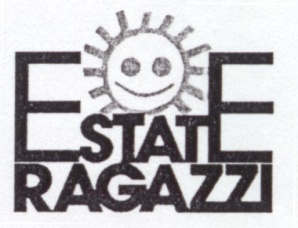 Io sottoscritto .................................................. genitoredi ................................................ autorizzo mio/a figlio/adi anni ...........abitante in via.............................................tel. ...................………………………...…………………. Mail : ……………………………………………………… a partecipare ad  ESTATE RAGAZZI 2019.Taglia della maglietta:  (  7-8 anni,    9-11anni,    12-13anni   )Scegli la soluzione che preferisci: 1 settimana senza pranzo: 35 Euro (prima – seconda) 1 settimana con il pranzo: 70 Euro (prima –seconda) tutto il periodo senza pranzo: 70 Euro tutto il periodo con pranzo: 140 EuroVerso pertanto la quota di Euro ..................................... Modulo privacy e autorizzazione utilizzo dati e materiale audio-foto-visivo Esprimo il consenso all’utilizzo dei dati anagrafici,dei filmati delle foto-audio-video-Fotografico- relativi all’attività  di estate ragazzi svolto presso la Parrocchia di S.Martino di Bertalia ,materiale che verrà utilizzato esclusivamente ai fini della creazione di cd fotografico distribuito ai partecipanti all’attività stessa; essi non verranno comunicati o diffusi a terzi .La compilazione e la firma del presente modulo,inoltre,comporta l’autorizzazione al trattamento dei dati personali della legge  l.196/2003 sulla privacy.Per dati personali si intende la loro raccolta,registrazione,organizzazione,conservazione,elaborazione,modificazione,selezione,estrazione.affronto,utilizzo,interconnessione,blocco,comunicazione,diffusione,cancellazione,e distribuzione.Rimane inteso che non saranno utilizzate ai fini della pubblicazione on-line Firma……………………………………………..Parrocchia di San Martino di BertaliaAnno 2019da  LUNEDI’ 10 GIUGNO  a Venerdì 21 GIUGNO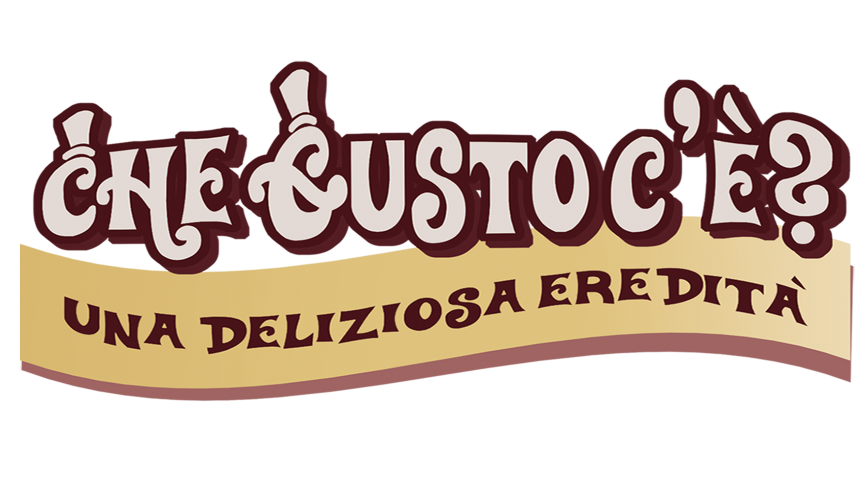 (escluso il Sabato)dalle ore 8,00 alle ore 16,30.ATTENZIONE all’orario nuovo!Cari genitori, eccoci finalmente all’appuntamento, rendendo grazie a Dio anche quest’anno proviamo insieme a fare : La storia di quest'anno ci invita a riscoprire il valore dei legami e delle relazioni rispetto al possedere e al consumare. Con la fabbrica di cioccolato vogliamo metter al centro, allora, il tema dei legami e della famiglia, come vero fondamento della vita. È la rivoluzione della tenerezza di cui ci parla spesso Papa Francesco, contro la cultura dello scarto.ESTATE RAGAZZI   Cominceremo lunedì 10 giugno fino al venerdì 21 giugno.Iscrivete  subito i vostri bimbi, compilando la cedola compresa in questo volantino e consegnatela, insieme alla quota, a don Santo o nella segreteria dell’Asilo.Vi chiediamo di segnalare eventuali ALLERGIE  alimentari:…………………………………………………………………………………………………………………………………………………………………………………………………………………………………………………………………………………………………………………………………………………………………………………….Per informazioni:   don Santo cell. 329.2196657Asilo: 051.6345727Ecco le quote di partecipazione:Chi si iscrive senza fermarsi mai a pranzo: 70 Euro						per tutto il periodo.Chi si ferma sempre a pranzo: 140 Euro per tutto il periodo (compresa l’iscrizione)Per chi avesse qualsiasi tipo di problema, per es. “ mio figlio viene sempre tranne per un pranzo, ecc.”  allora ci si deve mettere direttamente d’accordo con don Santo.E’ evidente, ma è meglio specificare, che per chi parte-cipa a tutto il periodo (2 settimane), compresi i pranzi, la quota è di:140 EURON.B. 	Per motivi organizzativi occorre specificare subito all’atto dell’iscrizione se si intende usufruire dei pasti oppure no.Ma non preoccupatevi, riusciremo a far tutto e senza problemi.Chi avesse problemi economici lo faccia presente a don Santo: non ci sono problemi !!!Questa iniziativa di Estate Ragazzi è rivolta ai bambini delle classi tra  e  elementare e  media.